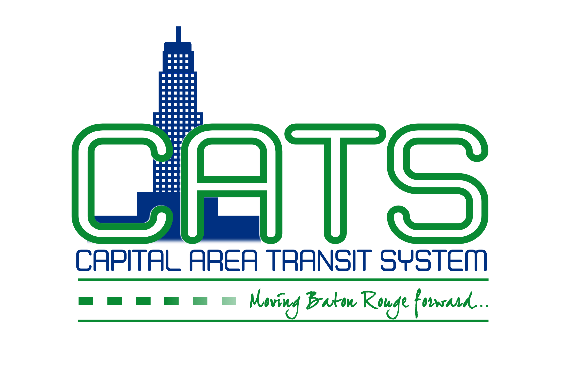 JOB ALERT:Effective March 26, 2015Auto Mechanic IMINIMUM QUALIFICATIONS:High School Diploma or equivalent. Three years of experience as a vehicle mechanic in any area.Valid Louisiana Commercial Driver’s License with ability to obtain Passenger endorsement.Knowledge of vehicle mechanics, including but not limited to: diesel and gasoline engines, mechanical, electrical, hydraulic and pneumatic systems.Ability to independently or with minimal assistance provide repair service to engine and all mechanical parts of a bus or vehicle. Must be able to read, interpret and follow repair and installation instructions; perform repair and maintenance timely as assigned by Supervisors and Managers and must maintain required scheduleResume preferredFull-time employmentHours: VariesBackground Check, Drug Screen and Confidentiality Agreement Required